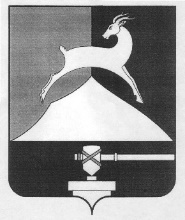 Администрация Усть-Катавского городского округаЧелябинской областиПОСТАНОВЛЕНИЕОт 29.12.2022 года								№ 1838Об определении мест для использованияпиротехнических изделий населением в период празднования новогодних и рождественских праздников на территорииУсть-Катавского городского округа	В соответствии с Федеральным законом от 06.10.2003 № 131-ФЗ «Об общих принципах организации местного самоуправления в Российской Федерации», Правилами противопожарного режима в Российской Федерации, утвержденными Постановлением Правительства Российской Федерации от 25.04.2012 № 390, Требованиями пожарной безопасности при распространении и использовании пиротехнических изделий, утвержденными Постановлением Правительства Российской Федерации от 22.12.2009 № 1052, в целях обеспечения пожарной и общественной безопасности в период празднования новогодних и рождественских праздников на территории Усть-Катавского городского округа	администрация Усть-Катавского городского округа ПОСТАНОВЛЯЕТ:1. Определить на территории Усть-Катавского городского округа места для использования пиротехнических изделий 1-3 классов опасности, которые подлежат свободной продаже в специализированных магазинах или в специализированных отделах магазинов населением в период празднования новогодних и рождественских праздников 1.1. На территории г.Усть-Катава – пустырь в западной части города Усть-Катава по улице Строителей, д.9 напротив территории, на которой размещается Усть-Катавский поисково-спасательный отряд;1.2. На территории пос.Вязовая, с.Тюбеляс, с.Минка, пос. ж/д ст.Минка, дер.Вергага, пос.Верхняя Лука места для использования пиротехнических изделий определить начальникам управлений пос.Вязовая, с.Тюбеляс, с.Минка.2. Применение и использование населением пиротехнических изделий на указанных площадках разрешается при обеспечении безопасного расстояния от места использования пиротехнического изделия до зданий и зрителей, которое определяется с учетом требований инструкции применяемых пиротехнических изделий, но не меньше 50 метров до людей, ближайших домов, линий электропередач, деревьев и прочих воспламеняющихся объектов в следующий период времени –  с 22 часов 31 декабря 2022 года до 03 часов 1 января 2023 года и с 22 часов 6 января 2023 года до 03 часов 7 января 2023 года. В иных местах и в иное время использование фейерверков и других пиротехнических средств запрещается.3. Охрана площадок и безопасность граждан при устройстве фейерверков возлагается на организацию или лицо, использующее пиротехническое изделие.4. Начальнику общего отдела администрации Усть-Катавского городского округа О.Л.Толоконниковой данное постановление опубликовать в газете «Усть-Катавская неделя» и разместить на сайте администрации Усть-Катавского городского округа.5. Контроль за выполнением настоящего постановления оставляю за собой.6. Настоящее постановление вступает в силу после его официального опубликования. Главы Усть-Катавского городского округа				      С.Д.Семков